Planlösning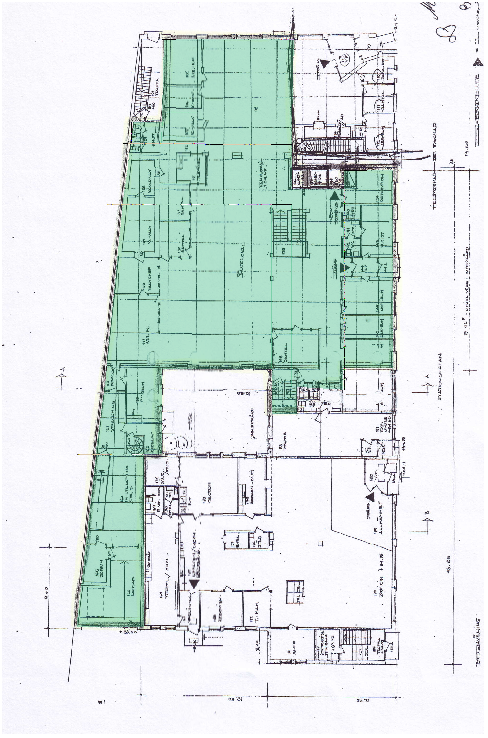 Viss avvikelse kan förekomma på ritningen.